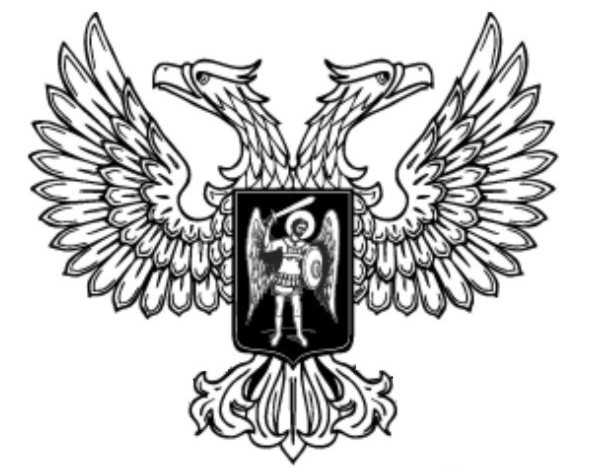 ДонецкАЯ НароднАЯ РеспубликАЗАКОНО СПЕЦИАЛЬНЫХ МЕРАХ ЗАЩИТЫ ИНТЕРЕСОВ ДОНЕЦКОЙ НАРОДНОЙ РЕСПУБЛИКИ (САНКЦИЯХ)Принят Постановлением Народного Совета 23 октября 2015 года(С изменениями, внесенными Законами от 06.05.2017 № 178-IНС,от 12.03.2020 № 108-IIНС)(По тексту Закона слова «Совет Министров» в соответствующем падеже заменены словом «Правительство» в соответствующем падеже согласно Закону от 12.03.2020 № 108-IIНС)Настоящий Закон определяет порядок применения специальных экономических и иных санкций в целях обеспечения интересов и безопасности Донецкой Народной Республики, устранения или минимизации угрозы нарушений прав и свобод жителей Донецкой Народной Республики.Статья 1. Правовая основа применения специальных экономических и иных санкций1. Правовую основу применения специальных экономических и иных санкций (далее – санкции) составляют Конституция Донецкой Народной Республики, настоящий Закон, нормативные правовые акты Главы Донецкой Народной Республики и принятые в соответствии с данным Законом иные нормативные правовые акты Донецкой Народной Республики.2. Специальные экономические и иные санкции, предусмотренные настоящим Законом, могут применяться в отношении:1) иностранных государств;2) юридических лиц – нерезидентов, физических лиц – нерезидентов, иных субъектов, которые создают реальные и (или) потенциальные угрозы государственным интересам Донецкой Народной Республики;3) субъектов, осуществляющих террористическую или экстремистскую деятельность;4) юридических, физических лиц, которые прямо либо опосредованно контролируются субъектами, указанными в пунктах 1 – 3 части второй настоящей статьи либо действуют в их интересах (далее – аффилированные лица);5) лиц, осуществляющих или осуществлявших:а) финансирование военных действий (военной агрессии) иностранных государств, направленных против интересов Донецкой Народной Республики, в том числе перечисление денежных средств в целевые благотворительные фонды, оказывающие поддержку вооруженных сил иностранных государств и (или) осуществляющие добровольную передачу имущества на нужды вооруженных сил таких иностранных государств;б) создание и (или) финансирование добровольческих батальонов (негосударственных вооруженных формирований), участвующих в боевых действиях против населения Донецкой Народной Республики, в том числе содействие и (или) участие в организации, призывы к участию либо иная пропаганда участия в добровольческих батальонах (негосударственных вооруженных формированиях), воюющих или участвующих в военных действиях (военной агрессии) иностранных государств на территории Донецкой Народной Республики против населения или интересов Донецкой Народной Республики, перечисление денежных средств в целевые благотворительные фонды, финансирующие добровольческие батальоны, и (или) добровольная передача имущества на нужды таких добровольческих батальонов;в) хозяйственную деятельность на территории Донецкой Народной Республики без регистрации на территории Донецкой Народной Республики, при условии уплаты налогов, сборов от такой деятельности в бюджет иностранного государства, осуществляющего военные действия (военную агрессию) против интересов Донецкой Народной Республики. К осуществлению хозяйственной деятельности на территории Донецкой Народной Республики такими субъектами приравнивается реализация товаров (работ, услуг) на территории Донецкой Народной Республики и (или) наличие органов управления субъектов хозяйствования на территории Донецкой Народной Республики и (или) наличие офисов, складских помещений, а также иных зданий или сооружений на территории Донецкой Народной Республики;г) финансирование антигосударственных мероприятий, направленных на причинение ущерба репутации Донецкой Народной Республики;д) пропаганду, направленную против интересов Донецкой Народной Республики, путем разжигания и (или) продолжения военного конфликта на территории Донецкой Народной Республики или военных действий (военной агрессии) иностранных государств;е) участие в экономической блокаде Донецкой Народной Республики, призывы и (или) принуждение иных субъектов хозяйствования к осуществлению мероприятий, направленных на экономическую блокаду Донецкой Народной Республики;ж) публичные призывы к уничтожению населения Донецкой Народной Республики;з) участие в добровольческих батальонах (негосударственных вооруженных формированиях), воюющих или принимающих участие в военных действиях (военной агрессии), направленных против населения или интересов Донецкой Народной Республики;и) военные преступления против населения Донецкой Народной Республики, в том числе совершенные должностным или служебным лицом органа государственной власти (в том числе правоохранительного органа) или учреждения иностранного государства, а также военнослужащим рядового и начальствующего состава вооруженных сил иностранных государств.(Пункт 5 части 2 статьи 1 введен Законом от 06.05.2017 № 178-IНС)3. Специальные экономические и иные санкции, предусмотренные настоящим Законом, также могут применяться в отношении юридических лиц – резидентов, физических лиц – резидентов, не являющихся аффилированными лицами, но поддерживающие деловые, экономические и другие отношения с лицами, указанными в части второй настоящей статьи, в нарушение установленных ограничений.Статья 2. Основания и принципы применения специальных экономических и иных санкций1. Основаниями для применения специальных экономических и иных санкций являются действия (бездеятельность) иностранного государства и других субъектов, указанных в части второй статьи 1 настоящего Закона, которые представляют реальную или потенциальную угрозу интересам и безопасности Донецкой Народной Республики, содействуют террористической или экстремистской деятельности, нарушают права и свободы человека и гражданина, направлены на создание препятствий для устойчивого экономического развития, дестабилизацию социально-экономической ситуации в Республике.Специальные экономические и иные санкции могут быть применены Донецкой Народной Республикой в качестве ответных мер воздействия на аналогичные меры со стороны другого иностранного государства.2. Специальные экономические и иные санкции применяются на основе следующих принципов:1) законность;2) гласность применения санкций;3) обоснованность, объективность и эффективность применения санкций.Статья 3. Специальные экономические и иные санкции1. Специальные экономические и иные санкции применяются независимо от других мер, направленных на защиту интересов Донецкой Народной Республики, обеспечение безопасности Донецкой Народной Республики, а также защиту прав и свобод жителей Донецкой Народной Республики.(Часть 1 статьи 3 с изменениями, внесенными в соответствии с Законом от 06.05.2017 № 178-IНС)2. Санкции могут применяться в отношении иностранного государства или неопределенного круга лиц определенного вида деятельности (секторальные санкции), либо в отношении отдельных юридических и физических лиц, а также субъектов, осуществляющих террористическую или экстремистскую деятельность (персональные санкции) в соответствии с Законами Донецкой Народной Республики «О противодействии терроризму» и «О противодействии экстремистской деятельности», и другим законодательством Донецкой Народной Республики. 3. Видами специальных экономических и иных санкций в соответствии с настоящим Законом являются:1) приостановление реализации всех или части программ в области экономической, технической помощи, а также программ в области военно-технического сотрудничества;2) блокирование активов – временное ограничение права лица пользоваться и распоряжаться принадлежащим ему имуществом с изъятием имущества из владения лица либо без такового;3) запрещение финансовых операций или установление ограничений на их осуществление;4) запрещение любого вида экономической деятельности, торговых операций или установление ограничений на их осуществление;5) прекращение или приостановление действия международных торговых договоров и иных международных договоров Донецкой Народной Республики;6) изменение вывозных и (или) ввозных таможенных пошлин;7) ограничение, частичное или полное прекращение транзита ресурсов, полетов и (или) перевозок территорией Донецкой Народной Республики;8) установление ограничений на осуществление туристской деятельности;9) ограничение (запрет) вывоза капиталов за пределы Донецкой Народной Республики;10) приостановление выполнения экономических и финансовых обязательств;11) аннулирование либо приостановление лицензий и других разрешений (специальных разрешений), наличие которых является условием для осуществления определенного вида деятельности, в том числе, аннулирование или приостановление действия специальных разрешений на пользование недрами;12) признание договоров (сделок) недействительными, незаключенными (ничтожными);13) перевод имущества в государственную, муниципальную собственность;14) запрет участия в приватизации, аренде государственного и муниципального имущества;15) запрет пользования радиочастотным ресурсом Донецкой Народной Республики:16) ограничение либо прекращение предоставления телекоммуникационных услуг и использования телекоммуникационных сетей;17) запрет на осуществление закупки за счет средств Республиканского бюджета Донецкой Народной Республики товаров, работ и услуг у определенных юридических и физических лиц, а также товаров, работ и услуг происхождением из иностранного государства;18) запрет или ограничение полетов воздушных судов в воздушном пространстве Донецкой Народной Республики и (или) осуществления посадки на территории Донецкой Народной Республики;19) полный или частичный запрет на совершение сделок с имуществом, в том числе в отношении корпоративных прав;20) запрет на осуществление инвестиций в иностранное государство, размещение денежных средств и иных ценностей на счетах и вкладах на территории иностранного государства;21) запрет на ввоз в Донецкую Народную Республику из иностранных государств или вывоз из Донецкой Народной Республики валютных ценностей и ограничение на выдачу наличности по платежным картам, эмитированных резидентами иностранного государства;22) запрет на увеличение размера уставного капитала юридических лиц, в которых иностранное государство или резидент иностранного государства владеет частью уставного капитала либо имеет влияние на управление юридическим лицом или его деятельность;23) внедрение дополнительных мер в сфере экологического, санитарного, фитосанитарного и ветеринарного контроля;24) прекращение действия торговых соглашений, запрещение или отказ от участия в научных и научно-технических программах и проектах;25) запрет передачи технологий, прав на объекты права интеллектуальной собственности;26) прекращение научного сотрудничества, образовательных и спортивных контактов с иностранными государствами и их резидентами;27) запрет или ограничение въезда на территорию Донецкой Народной Республики физических лиц и транспортных средств;28) введение государственного управления над юридическими лицами, имуществом муниципальной, частной и иных форм собственности;29) аннулирование официальных визитов, заседаний, переговоров по вопросам заключения договоров и соглашений;30) иные санкции, которые соответствуют принципам их применения, установленных настоящим Законом.4. Санкции, предусмотренные настоящим Законом, не являются мерами защиты прав и интересов субъектов внешнеэкономической деятельности, порядок и условия применения которых регулируются специальным законом.5. Реализация санкций является обязательной для органов государственной власти, органов местного самоуправления, а также для находящихся под юрисдикцией Донецкой Народной Республики субъектов хозяйствования и физических лиц.Статья 4. Применение специальных экономических и иных санкций1. Решение о применении специальных экономических и иных санкций в отношении субъектов, указанных в части второй статьи 1 настоящего Закона, и о сроке, в течение которого данные санкции будут применяться, принимается Главой Донецкой Народной Республики, за исключением случаев, предусмотренных настоящим Законом.Решение о применении секторальных санкций принимается Главой Донецкой Народной Республики с обязательным незамедлительным информированием Народного Совета Донецкой Народной Республики и Правительства Донецкой Народной Республики.Решение Главы Донецкой Народной Республики о применении санкций вступает в силу с момента его издания (подписания), является обязательным к исполнению и подлежит незамедлительному обнародованию.2. Приостановление, прекращение действия международного договора Донецкой Народной Республики, решение о согласии на обязательность которого для Донецкой Народной Республики принималось в форме закона, как санкция в соответствии с настоящим Законом осуществляется Народным Советом Донецкой Народной Республики и действующим законодательством Донецкой Народной Республики.Предложения о приостановлении, прекращении действия международного договора Донецкой Народной Республики, решение о согласии на обязательность которого для Донецкой Народной Республики принималось в форме закона, вносятся в Народный Совет Донецкой Народной Республики Главой Донецкой Народной Республики.Решение о применении санкции в виде приостановления действия международного договора Донецкой Народной Республики, решение о согласии на обязательность которого для Донецкой Народной Республики принималось в форме закона, может быть принято Главой Донецкой Народной Республики в случаях, требующих принятия безотлагательных мер, с обязательным незамедлительным информированием Народного Совета Донецкой Народной Республики и внесением в Народный Совет Донецкой Народной Республики проекта соответствующего закона.3. Решение о применении санкций принимается Главой Донецкой Народной Республики по собственной инициативе или на основании предложений государственных органов исполнительной власти и уполномоченных на то должностных лиц органов, указанных в части четвертой настоящей статьи.4. Предложения о применении специальных экономических и иных санкций могут быть внесены Главе Донецкой Народной Республики Народным Советом Донецкой Народной Республики, Правительством Донецкой Народной Республики, Министерством государственной безопасности Донецкой Народной Республики, Министерством юстиции Донецкой Народной Республики, Министерством иностранных дел Донецкой Народной Республики, Центральным Республиканским банком Донецкой Народной Республики, Генеральным прокурором Донецкой Народной Республики, Администрацией Главы Донецкой Народной Республики.5. Решением Главы Донецкой Народной Республики о применении санкций Правительство Донецкой Народной Республики может быть уполномочен устанавливать перечень конкретных действий, на совершение которых вводится запрет совершения и (или) в отношении которых вводится обязанность совершения, и иных ограничений.6. Органы государственной власти, органы местного самоуправления в пределах своей компетенции в соответствии с законодательством Донецкой Народной Республики обеспечивают реализацию специальных экономических и иных санкций.Статья 5. Срок применения специальных экономических и иных санкций1. Решение о применении специальных экономических и иных санкций может содержать срок их применения, за исключением санкций, которые приводят к прекращению прав, иных санкций, которые по своему содержанию не могут применяться временно.2. Решение о применении, отмене, внесении изменений в санкции принимается уполномоченным органом власти в соответствии с Законом Донецкой Народной Республики «О международных договорах Донецкой Народной Республики» либо Главой Донецкой Народной Республики в пределах своих полномочий.3. Решение об отмене применения санкций принимается в случае устранения обстоятельств, послуживших основанием их применения.В случае, если обстоятельства, послужившие основанием применения санкций, устранены до истечения установленного в соответствии с частью первой настоящей статьи срока, такое решение принимается досрочно, а если не устранены, то указанный срок продлевается.4. Предложения о внесении изменений в санкции, отмене санкций могут быть внесены Главе Донецкой Народной Республики органами государственной власти и должностными лицами, указанными в части четвертой статьи 4 настоящего Закона.Статья 6. Заключительные и переходные положения1. Настоящий Закон вступает в силу со дня его официального опубликования.2. Решения Главы Донецкой Народной Республики о применении санкций, принятые до вступления в силу настоящего Закона, сохраняют свое действие до их отмены (изменения) в порядке, предусмотренном настоящим Законом.Глава Донецкой Народной Республики						А.В. Захарченког. Донецк2 ноября 2015 года№ 83-ІНС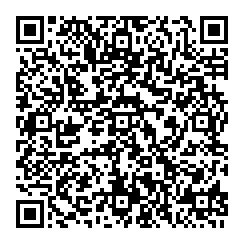 